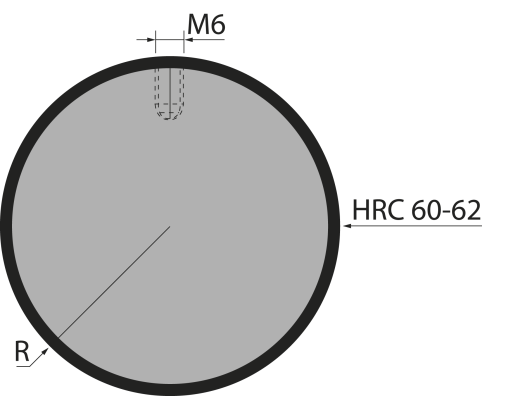 Вставка радиусная C12.5/FВставка радиусная C12.5/FВставка радиусная C12.5/FВставка радиусная C12.5/FВставка радиусная C12.5/FВставка радиусная C12.5/FартикулРадиус, ммдлина, ммвес, кгмакс. усилиеTOP.C12.512,504952,00100 т/метрзаказать